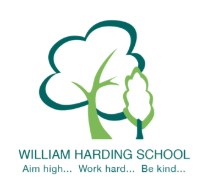 Year 3 Newsletter - Autumn Term 2nd half 2023Dear families, The purpose of this newsletter is to provide you with information and reminders which we hope you and child will find useful.  In our year group this term we will have the following adults; Beech – Miss Farid and Miss Lewis Rowan – Mr Stallwood, Mrs Foulkes and Mrs LudlowHawthorn – Ms Galliot and Mrs TanakaWillow – Miss Williams, Miss Roberts and Miss CadiaYear Leader – Miss FaridLead TA – Miss LewisMaths Our focus is; Consolidating our understanding of place value. Adding and subtracting 3 digit numbers with exchange. To recall multiplication and division facts for the 4 and 8 times table.Converting pounds and pence, adding and subtracting money and how to calculate change. Understanding pictograms, interpreting tables and bar charts and how to draw them.Identifying unit and non-unit fractions and finding fractions of an amount. English  Our focus is; Fiction – our class novels are The Cat in the Hat by Dr Seuss, Who’s in the Loo? By Jeanne Willis and The Orchard book of Greek Myths by Geraldine Mccaughrean. We will be using these books/poems as a stimulus to write narrative poems, narratives and instructions. Spelling we will focus on the prefixes, super-, anti-, auto-, understanding word families, irregular plurals. Grammar work will focus on understanding and using speech, apostrophes, pronouns, adjectives and adverbs, adverbial phrases, different sentence types and story language. Reading In SQUIRT (Super Quality Uninterrupted Independent Reading Time) we will be focusing on; Understanding features of different genres of writing. Summarising main points in the text. Making inferences.Explaining the effects of the writers chosen vocabulary. Science Our focus is ‘Cycles in nature’ and we will be looking at: Seasonal changesSeasonal changes in plants Life cycle of a plantAnimal migrationPrimary Knowledge Curriculum Our History topic is ’Pre-historic Britain’ and we will be; Learning about how people lived in pre-historic times and how they created Art.Learning about early farming Understanding the lives of Bronze Age people. Our DT topic is ‘Shell Structures’ and we will be; Understanding what shell structures are.Developing, modelling and communicating ideas through discussion, prototypes and nets.understanding ow to strengthen, stiffen and reinforce shell structures.Design and make a shell structure. P.E. Our indoor PE topic is Dance where we will be looking learning dance sequences. Our outdoor PE topic is fundamentals where the children are going to be developing their reaction and response skills. PE will take place on the following days for each class: Hawthorn – Monday and Tuesday Rowan – Thursday and FridayWillow – Monday and FridayBeech  - Monday and TuesdayPlease ensure your child has their named PE kit in school with them on these days.   Water Bottles          Please ensure your child has a named water bottle (containing only water) with them every day. It is important for children to stay hydrated as part of their general well-being.   Snacks The school continues to acknowledge the importance of good nutrition as an aid to learning.  Therefore, can we please remind you that any snacks for break should be healthy e.g. fruit or vegetables. We look forward to welcoming you all back! Yours sincerely, Miss Farid, Miss Williams, Mr Stallwood, and Ms GalliotYear 3 Class teachers